Комитет по развитию и интеллектуальной собственности (КРИС)Шестнадцатая сессияЖенева, 9–13 ноября 2015 г.Сотрудничество с учреждениями, занимающимися подготовкой работников судебных органов в развивающихся и наименее развитых странах, ПО ВОПРОСАМ ОБУЧЕНИЯ И ПОДГОТОВКИ В ОБЛАСТИ ПРАВ ИНТЕЛЛЕКТУАЛЬНОЙ СОБСТВЕННОСТИ Документ подготовлен СекретариатомВ приложении к настоящему документу содержится предложение в рамках тематического проекта «Сотрудничество с учреждениями, занимающимися подготовкой работников судебных органов в развивающихся и наименее развитых странах, по вопросам обучения и подготовки в области прав интеллектуальной собственности».  Этот проект связан с рекомендациям 3, 10 и 45 Повестки дня ВОИС в области развития. Сметная стоимость проекта составляет 500 тыс. шв. франков, эти расходы не связаны с персоналом. КРИС предлагается рассмотреть и одобрить приложение к настоящему документу.[Приложение следует]РЕКОМЕНДАЦИИ 3, 10 И 45 ПОВЕСТКИ ДНЯ В ОБЛАСТИ РАЗВИТИЯПРОЕКТНЫЙ ДОКУМЕНТСРОКИ РЕАЛИЗАЦИИ ПРОЕКТА  
РЕСУРСЫ, НЕ СВЯЗАННЫЕ С ПЕРСОНАЛОМ, В РАЗБИВКЕ ПО МЕРОПРИЯТИЯМ (шв. франки) РЕСУРСЫ, НЕ СВЯЗАННЫЕ С ПЕРСОНАЛОМ, В РАЗБИВКЕ ПО КАТЕГОРИЯМ РАСХОДОВ (шв. франки)[Конец приложения и документа]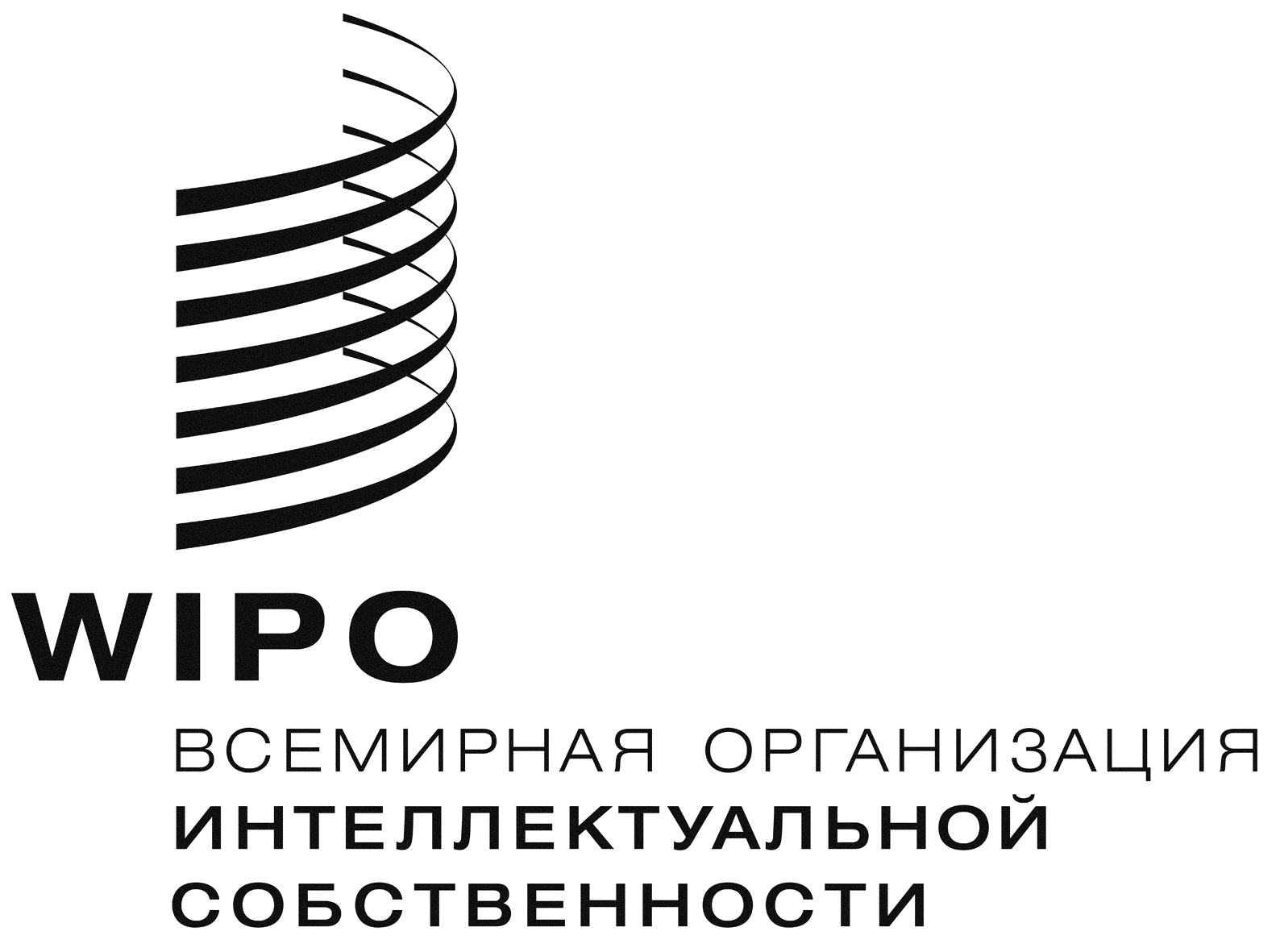 RCDIP/16/7 REV.CDIP/16/7 REV.CDIP/16/7 REV.ОРИГИНАЛ:  АНГЛИЙСКИЙОРИГИНАЛ:  АНГЛИЙСКИЙОРИГИНАЛ:  АНГЛИЙСКИЙДАТА:  23 февраля 2016 Г.ДАТА:  23 февраля 2016 Г.ДАТА:  23 февраля 2016 Г.1. 	РЕЗЮМЕ1. 	РЕЗЮМЕКод проектаDA_3_10_45_01НазваниеСотрудничество с учреждениями, занимающимися подготовкой работников судебных органов в развивающихся и наименее развитых странах, по вопросам обучения и подготовки в области прав интеллектуальной собственности Рекомендация (рекомендации) Повестки дня в области развитияРекомендация 3:  Увеличить людские и финансовые ресурсы на цели программ ВОИС по оказанию технической помощи в целях развития, среди прочего, культуры ИС, ориентированной на развитие, с особым акцентом на введение предмета интеллектуальной собственности на различных уровнях обучения и генерирование более широкого осознания публикой вопросов ИС.Рекомендация 10:  Оказывать помощь государствам-членам в развитии и совершенствовании национального институционального потенциала в области ИС путем дальнейшего развития инфраструктуры и других компонентов с целью повышения эффективности национальных учреждений ИС и установления справедливого равновесия между охраной ИС и интересами общества.  Эта техническая помощь должна также распространяться на субрегиональные и региональные организации, занимающиеся вопросами ИС.Рекомендация 45:  Осуществлять подход к защите прав интеллектуальной собственности в контексте более широких интересов общества и, в особенности, озабоченностей, связанных с развитием, имея в виду, что, в соответствии со Статьей 7 Соглашения ТРИПС, «охрана и защита прав интеллектуальной собственности должны вносить вклад в развитие технических инноваций, а также передачу и распространение технологии к обоюдной выгоде производителей и пользователей технических знаний, причем таким образом, который бы содействовал социальному и экономическому благосостоянию и равновесию прав и обязанностей».Краткое описание проектаПринимая во внимание действующие на национальном уровне стратегию и политику в области прав интеллектуальной собственности (ПИС), а также учитывая интересы общества, авторы ориентировали свой проект прежде всего на создание потенциала для реализации эффективных и действенных программ подготовки судей на национальном/ субрегиональном/региональном уровнях,включая разработку Руководства для судей по ПИС в форме пособия для самостоятельного изучения/справочника. В частности, проект направлен на улучшение понимания материальных норм права интеллектуальной собственности и практики применения этих знаний в области ПИС путем развития навыков комплексного и логического мышления и критического анализа, которые необходимы для формулирования справедливых, обоснованных и аргументированных доводов и вынесения эффективных решений по спорам, касающимся ПИС, в судах и трибуналах по интеллектуальным правам.Отбор учреждений по подготовке сотрудников судебных органов для участия в эксперименте: Для участия в эксперименте необходимо отобрать четыре таких учреждения, желательно по одному от каждого региона (Африки, Азии, Латинской Америки и Карибского бассейна, Арабского региона), в том числе в одной НРС, причем эти учреждения должны представлять различные судебные системы и традиции. Программы обучения и подготовки в области ПИС, включая Руководство для судей по ПИС в форме пособия для самостоятельного изучения/справочника, будут адаптированы к выявленным пробелам, заявленным потребностям, существующей образовательной инфраструктуре, потенциалу освоения ресурсов и формам обучения, предпочтительным для судебных работников из отобранных для участия в эксперименте развивающихся и наименее развитых стран. При осуществлении проекта в отобранных для эксперимента развивающихся и наименее развитых странах будут учитываться следующие факторы:(a)	применимые законы/нормативные документы/соглашения в области ПИС;(b)	применимые стратегии и политика в области ПИС;(c)	пробелы в подготовке работников судебных органов, потребности и приоритеты, определенные в нормативных документах национального уровня, касающихся экономического развития; и(d)	цели в области развития и интересы общества. Проект будет осуществляться в рамках существующих на национальном, субрегиональном и региональном уровнях учреждений по подготовке работников судебных органов. По мере возможности для целей проекта будут использоваться существующие учебные материалы, подготовленные ВОИС или участвующими учреждениями государств-членов, в первоначальном виде или после их адаптации к местным условиям, причем как существующие в печатной форме, так и электронные материалы. Основные элементы проекта:Отбор четырех учреждений по подготовке судебных работников для участия в эксперименте.Оценка потребностей выбранных для участия в эксперименте стран с точки зрения обучения и подготовки в области ПИС для определения формата и сферы охвата модульных образовательных программ по тематике ПИС, а также пособия для самостоятельного изучения/ справочника «Руководство для судей в области ПИС».Анализ осуществляемых в развивающихся, наименее развитых, а также развитых странах образовательных инициатив в области ПИС, ориентированных на сотрудников судебных органов, в частности с целью перенять передовую практику в области подготовки сотрудников судебных органов по тематике ПИС.Разработка на основе результатов мероприятий, указанных в пунктах B и C, индивидуализированных и модульных программ обучения и подготовки в области ПИС для (а) ознакомительного/вводного обучения по тематике ПИС и (b) обучения по тематике ПИС без отрыва от работы с учетом предпочтений относительно режима подготовки (очно, онлайн или в смешанной форме), адаптированного к выявленным пробелам, заявленным потребностям и ключевым приоритетам отобранных стран. Материалы для обучения и подготовки будут включать в себя разработанное для каждого из отобранных пилотных учреждений в отдельности пособие для самостоятельного изучения/справочник «Руководство для судей по ПИС». В него могут войти как печатные, так и электронные материалы по тематике ПИС, в частности законы и стратегии в области ПИС, информация о гибких возможностях системы ИС, знаковые судебные решения по ПИС и другие материалы, согласованные на этапе определения потребностей и отобранные с учетом применимой передовой практики.  Проверка на основании пунктов B, C и D обучающих материалов по тематике ПИС, в том числе Руководства для судей по ПИС, в ходе реализации программ обучения и на основании отзывов для внесения в случае необходимости изменений в образовательные цели соответствующих курсов обучения и подготовки в области ПИС, в их программу, процесс разработки материалов, формат (форматы) обучения и методику оценки результатов обучения по данным программам.Создание сетей и партнерств, в рамках которых национальные учреждения, занимающиеся подготовкой судебных работников, могли бы регулярно обмениваться опытом, информацией об образовательных инициативах и результатах их реализации. Среди прочего, эта деятельность может включать в себя создание одного или нескольких действующих в онлайн-режиме профессиональных «клубов по интересам», в рамках которых магистраты, судьи и прокуроры могли бы взаимодействовать друг с другом и обмениваться опытом по проблемам ПИС.Оказание учреждениям, занимающимся подготовкой сотрудников судебных органов, помощи в пополнении их библиотек справочными пособиями и руководствами. Соответствующая программа (программы)Программа 11Связи с другими программами/ проектами, предусмотренными Повесткой дняПроект также связан с программами 9, 10 и 17.Связи с ожидаемыми результатами, предусмотренными Программой и бюджетомОжидаемый результат III.2 Укрепление потенциала людских ресурсов, способных выполнять широкий спектр требований в отношении эффективного использования ИС в целях развития в развивающихся странах, НРС и странах с переходной экономикой.Продолжительность проекта24 месяцаБюджет проектаОбщие затраты, не связанные с персоналом:  500 тыс. шв. франков.2.	ОПИСАНИЕ ПРОЕКТА2.	ОПИСАНИЕ ПРОЕКТАКонтекстКонтекстПрофессиональная подготовка играет ключевую роль в повышении компетентности судей. Она также способствует удовлетворению институциональной потребности судебной системы в укреплении своей независимости, поскольку демонстрирует нацеленность работников судебных органов на повышение качества работы. И, что самое важное, способствуя действительному урегулированию споров, такое обучение приводит к расширению доступа к правосудию.Тем не менее, по разным причинам формальное судебное образование и подготовка судей только в последние десятилетия приобрели во всем мире значение важного нового средства повышения компетентности судей, качества правосудия и улучшения результатов работы судов. Сегодня в очень многих странах существуют национальные институты, занимающиеся обучением и подготовкой вновь назначенных судей (их ознакомительной/вводной подготовкой), и осуществляется профессиональная подготовка уже действующих судей без отрыва от работы. Структура и авторитет этих учреждений варьируется от формальных государственных школ судей при исполнительных органах власти или органах в рамках судебной системы до менее формальных организаций, создаваемых ассоциациями судей.  Нормативно-правовая база и система регулирования прав интеллектуальной собственности – весьма специфическая и сложная область; в равной степени это относится и к спорам, касающимся ПИС, в особенности тем, что имеют отношение к сложным технологиям, среде ИКТ и трансграничной торговле. Более того, повышение степени осведомленности о возможных экономических выгодах от эффективного пользования ПИС привело к распространению практики урегулирования патентных споров в судебном порядке. Значительное большинство судебных работников в большей части развивающихся и наименее развитых стран не готовы к решению такого количества задач такой сложности, поскольку многие из них не изучали право интеллектуальной собственности в рамках университетской программы. На основании анализа полученных за последние годы запросов и оказанных ВОИС на разовой основе услуг по подготовке судебных работников из развивающихся и наименее развитых странах можно сделать вывод, что специализированная подготовка в области патентного законодательства позволила бы существенно повысить эффективность выносимых судьями решений по спорам, касающимся ПИС, а также обеспечить должный учет соображений развития и интересов общества при вынесении судебных решений и рекомендаций. Таким образом, сознавая гибкие возможности, заложенные в системы ИС и национальные патентные законы и регламенты, при урегулировании споров судьи в большей степени принимали бы во внимание интересы общества и развития. Кроме того, незнание или недостаточное знание законов, регулирующих интеллектуальную собственность, или охвата предоставленных/зарегистрированных прав интеллектуальной собственности является значительным препятствием для эффективного урегулирования в судебном порядке дел, касающихся ПИС. Это сказывается на последовательности судебных решений по таким делам и их предсказуемости, что, в свою очередь, имеет серьезные негативные последствия для делового климата в стране. Последовательность решений по спорам в области ПИС дает компаниям гарантию защиты их инвестиций в инновационные и венчурные предприятия, связанные с рисками, что позволяет им более успешно строить свою бизнес-стратегию. А неоправданные задержки или непоследовательность решений по спорам в области ПИС, напротив, делают инвестиции в инновационные и творческие проекты или НИОКР, связанные с рисками, непривлекательными для бизнеса. В рамках проекта предполагается удовлетворить эти потребности посредством главным образом разработки структурированных и практических программ обучения и подготовки судей по тематике ПИС. Поскольку законы, регулирующие интеллектуальную собственность, – это отрасль права, претерпевающая постоянные изменения, подготовка судей по тематике ПИС должна происходить на постоянной основе. Проект направлен на создание условий для беспрерывной реализации и совершенствования программ подготовки по тематике ПИС. Предполагается также привить участникам культуру обмена опытом и самостоятельного обучения как во время реализации проекта, так и по его окончании. Подчеркивается, что в рамках проекта предполагается учесть конкретные потребности судей и их предпочтения относительно формата обучения, обеспечивая при этом их независимость и беспристрастность. Профессиональная подготовка играет ключевую роль в повышении компетентности судей. Она также способствует удовлетворению институциональной потребности судебной системы в укреплении своей независимости, поскольку демонстрирует нацеленность работников судебных органов на повышение качества работы. И, что самое важное, способствуя действительному урегулированию споров, такое обучение приводит к расширению доступа к правосудию.Тем не менее, по разным причинам формальное судебное образование и подготовка судей только в последние десятилетия приобрели во всем мире значение важного нового средства повышения компетентности судей, качества правосудия и улучшения результатов работы судов. Сегодня в очень многих странах существуют национальные институты, занимающиеся обучением и подготовкой вновь назначенных судей (их ознакомительной/вводной подготовкой), и осуществляется профессиональная подготовка уже действующих судей без отрыва от работы. Структура и авторитет этих учреждений варьируется от формальных государственных школ судей при исполнительных органах власти или органах в рамках судебной системы до менее формальных организаций, создаваемых ассоциациями судей.  Нормативно-правовая база и система регулирования прав интеллектуальной собственности – весьма специфическая и сложная область; в равной степени это относится и к спорам, касающимся ПИС, в особенности тем, что имеют отношение к сложным технологиям, среде ИКТ и трансграничной торговле. Более того, повышение степени осведомленности о возможных экономических выгодах от эффективного пользования ПИС привело к распространению практики урегулирования патентных споров в судебном порядке. Значительное большинство судебных работников в большей части развивающихся и наименее развитых стран не готовы к решению такого количества задач такой сложности, поскольку многие из них не изучали право интеллектуальной собственности в рамках университетской программы. На основании анализа полученных за последние годы запросов и оказанных ВОИС на разовой основе услуг по подготовке судебных работников из развивающихся и наименее развитых странах можно сделать вывод, что специализированная подготовка в области патентного законодательства позволила бы существенно повысить эффективность выносимых судьями решений по спорам, касающимся ПИС, а также обеспечить должный учет соображений развития и интересов общества при вынесении судебных решений и рекомендаций. Таким образом, сознавая гибкие возможности, заложенные в системы ИС и национальные патентные законы и регламенты, при урегулировании споров судьи в большей степени принимали бы во внимание интересы общества и развития. Кроме того, незнание или недостаточное знание законов, регулирующих интеллектуальную собственность, или охвата предоставленных/зарегистрированных прав интеллектуальной собственности является значительным препятствием для эффективного урегулирования в судебном порядке дел, касающихся ПИС. Это сказывается на последовательности судебных решений по таким делам и их предсказуемости, что, в свою очередь, имеет серьезные негативные последствия для делового климата в стране. Последовательность решений по спорам в области ПИС дает компаниям гарантию защиты их инвестиций в инновационные и венчурные предприятия, связанные с рисками, что позволяет им более успешно строить свою бизнес-стратегию. А неоправданные задержки или непоследовательность решений по спорам в области ПИС, напротив, делают инвестиции в инновационные и творческие проекты или НИОКР, связанные с рисками, непривлекательными для бизнеса. В рамках проекта предполагается удовлетворить эти потребности посредством главным образом разработки структурированных и практических программ обучения и подготовки судей по тематике ПИС. Поскольку законы, регулирующие интеллектуальную собственность, – это отрасль права, претерпевающая постоянные изменения, подготовка судей по тематике ПИС должна происходить на постоянной основе. Проект направлен на создание условий для беспрерывной реализации и совершенствования программ подготовки по тематике ПИС. Предполагается также привить участникам культуру обмена опытом и самостоятельного обучения как во время реализации проекта, так и по его окончании. Подчеркивается, что в рамках проекта предполагается учесть конкретные потребности судей и их предпочтения относительно формата обучения, обеспечивая при этом их независимость и беспристрастность. 2.2. 	Цели проекта2.2. 	Цели проектаБудучи направлен на выполнение рекомендаций 3, 10 и 45, проект преследует следующие цели:Оказать техническую и профессиональную помощь учреждениям по подготовке судебных работников в развитии потенциала и навыков магистратов, судей, прокуроров и других сотрудников судебных органов в развивающихся и наименее развитых странах, с тем чтобы они эффективно и действенно разрешали споры, связанные с ПИС, способствуя при этом решению поставленных задач в области развития и реализации приоритетов соответствующей страны. Таким образом, в соответствии с рекомендацией ПДР № 3 проект предполагает формирование в судебной системе такой культуры ИС, которая, будучи ориентирована на развитие, способствовала бы инновациям и творчеству на местном уровне, а также созданию более благоприятных условий для международного сотрудничества, передачи технологии и инвестиций. Кроме этого, в соответствии с рекомендацией ПДР № 10 проект нацелен на повышение эффективности национальных учреждений, занимающихся урегулированием споров в области ИС, и достижение надлежащего баланса между охраной ПИС и интересами общества. Помимо этого, в соответствии с рекомендацией ПДР № 45 проект предполагает создание технического потенциала и оказание воздействия на подходы и тактику судебной власти путем формирования мышления, ориентированного на развитие, в целях создания сбалансированной, эффективной и действенной системы урегулирования споров в области ИС, которая служила бы поддержкой таланта, новаторства и творчества на местном уровне, создавая одновременно стимулы, а также меры поощрения и защиты прав и интересов всех правообладателей, пользователей ПИС и общества в целом на основе принципов справедливости, беспристрастности и сбалансированности. Будучи направлен на выполнение рекомендаций 3, 10 и 45, проект преследует следующие цели:Оказать техническую и профессиональную помощь учреждениям по подготовке судебных работников в развитии потенциала и навыков магистратов, судей, прокуроров и других сотрудников судебных органов в развивающихся и наименее развитых странах, с тем чтобы они эффективно и действенно разрешали споры, связанные с ПИС, способствуя при этом решению поставленных задач в области развития и реализации приоритетов соответствующей страны. Таким образом, в соответствии с рекомендацией ПДР № 3 проект предполагает формирование в судебной системе такой культуры ИС, которая, будучи ориентирована на развитие, способствовала бы инновациям и творчеству на местном уровне, а также созданию более благоприятных условий для международного сотрудничества, передачи технологии и инвестиций. Кроме этого, в соответствии с рекомендацией ПДР № 10 проект нацелен на повышение эффективности национальных учреждений, занимающихся урегулированием споров в области ИС, и достижение надлежащего баланса между охраной ПИС и интересами общества. Помимо этого, в соответствии с рекомендацией ПДР № 45 проект предполагает создание технического потенциала и оказание воздействия на подходы и тактику судебной власти путем формирования мышления, ориентированного на развитие, в целях создания сбалансированной, эффективной и действенной системы урегулирования споров в области ИС, которая служила бы поддержкой таланта, новаторства и творчества на местном уровне, создавая одновременно стимулы, а также меры поощрения и защиты прав и интересов всех правообладателей, пользователей ПИС и общества в целом на основе принципов справедливости, беспристрастности и сбалансированности. 2.3.	Стратегия реализации проекта2.3.	Стратегия реализации проектаОбследование для анализа практики В целях изучения, в частности, существующей практики обучения и подготовки сотрудников судебных органов по тематике ПИС будет проведен общий анализ практики учреждений, занимающимися подготовкой в области ПИС, а также других соответствующих образовательных инициатив во всем мире. Данное исследование будет проводено на основе тематического вопросника и будет включать в себя изучение доступной литературы и материалов как внутри ВОИС, так и вне органицации по всему миру. Ожидается, что обследование позволит выяснить:1.	какой набор услуг по обучению и подготовке в области ПИС оказывают национальные учреждения, занимающиеся подготовкой судебных работников, и другие аналогичные им учреждения;  и 2.	каково содержание курсов по ИС, какова программа изучения ИС и каковы методы преподавания и оценки достигнутых результатов, что при наличии передовой практики и примеров успешного внедрения позволит перенять положительный опыт.Отбор стран для проведения экспериментаДля участия в эксперименте будут отобраны четыре страны, желательно по одной от каждого региона (Африки, Азии, Латинской Америки и Карибского бассейна, Арабского региона), в том числе одна НРС, причем эти страны должны иметь различающиеся судебные системы и традиции. Заинтересованные государства-члены должны представить в Секретариат ВОИС тщательно составленный письменный запрос от учреждения, занимающегося подготовкой судебных работников и/или соответствующего национального органа. Данный запрос должен обязательно включать в себя: (a)	краткую информацию о числе и видах патентных споров, рассматриваемых на разных уровнях национальной системы урегулирования споров, касающихся ИС; (b)	краткое описание вида и структуры национальной судебной системы, в частности, информацию о том, рассматриваются ли в стране эксперимента споры, касающиеся ПИС, в судах общей юрисдикции или в этой стране созданы специальные суды, трибуналы или иные органы;(c)	краткое описание преимуществ существующей в стране системы урегулирования споров в области ПИС и сложностей, с которыми она сталкивается;(d)	краткое описание принципа, лежащего в основе профессиональной подготовки, применяемых методик обучения, существующей в национальном учреждении по подготовке судебных работников инфраструктуры, в том числе того, в каком объеме оно использует электронные образовательные платформы для целей обучения и подготовки, включая любое недавнее исследование, анализ или оценку новых потребностей в области подготовки судебных работников (судей, магистратов, прокуроров, вспомогательного персонала и т.д.) в целом и по тематике ПИС в частности.Отбор четырех учреждений для участия в эксперименте будет проводиться на основе следующих основных критериев:четко заявленная на национальном уровне решимость совершенствовать систему соблюдения ПИС (например, в форме утвержденной национальной политики или стратегии в области ПИС) и заявленная на официальном уровне значительная потребность в обучении и подготовке судебных работников по тематике ПИС; распределение по региональному признаку (по одной стране от каждого региона), причем одна страна должна относиться к категории НРС. Возможность выделить человеческие ресурсы для образования дальнейшей работы после завершения проекта;наличие представителя, который будет на безвозмездной основе содействовать обучению и подготовке судебных работников по тематике ПИС;уровень подготовленности к эффективной реализации программ обучения и подготовки в области ПИС и в особенности наличие физической и ИКТ-инфраструктуры; демонстрация (а) возможности реализации эффекта мультипликатора в соответствующей стране и (b) способности обеспечить качество и беспрерывное совершенствование программ обучения в области ПИС с точки зрения как содержания, так и использования эффективных инструментов, техник и методик с предъявлением документальных свидетельств достижения целей и ожидаемых результатов обучения;подтверждение того, что значительное число магистратов, судей или прокуроров будут ежегодно проходить обучение и подготовку по тематике ПИС по одному и более специально разработанным курсам по ПИС и что магистраты, судьи, прокуроры и другие работники судебной системы, прошедшие такую подготовку, будут направлены на работу по разрешению споров в отношении ИС в специализированные подразделения судов общей юрисдикции, занимающиеся вопросами ИС, в специальные суды/трибуналы по ИС и другие подобные органы. Оценка потребностей в области обучения и подготовки по тематике ПИС Для определения формата и сферы охвата модульных образовательных программ по вопросам ПИС и пособия для самостоятельного изучения/справочника «Руководство для судей по ПИС» будет разработана система оценки потребностей судебных систем отобранных для эксперимента стран в области обучения и подготовки по тематике ПИС. Проект будет опираться на активное участие образовательных учреждений, занимающихся подготовкой работников судебных органов, и всех других национальных организаций, участвующих в подготовке кадров для судебной системы. Самое большое внимание будет уделяться предварительным консультациям с соответствующими учреждениями для формирования более четкого понимания потребностей страны в области подготовки и для принятия совместных решений о том, какие меры необходимо принять. Для определения типа и сферы охвата программ обучения и подготовки по тематике ПИС, их формата, а также методики оценки результатов обучения в ходе исследования потребностей будут проведены последовательные консультации со сторонами, заинтересованными в формировании в стране эффективной и действенной системы разрешения споров в области ПИС.Разработка материаловПри разработке материалов будут учитываться особые потребности судей. Учреждения, занимающиеся подготовкой работников судебных органов, при содействии ВОИС примут решения о том, в разработке каких материалов существует необходимость.  В частности, ВОИС окажет помощь странам-получателям помощи:1.	в оценке режима ИС страны-получателя помощи в сопоставлении с ее международными обязательствами, с тем чтобы судьи могли лучше понимать и применять данный режим в контексте международной системы; 2.	в определении особых национальных потребностей в подготовке кадров в области ИС с учетом национальных целей развития;3.	в определении задач и целей обучения кадров в соответствии с данными целями развития; и 4.	в определении содержания и методики обучения с учетом задачи достижения данных целей развития.Вопросы, которые должны охватываться учебными программами, будут определяться странами-получателями помощи в рамках данного процесса.Ввиду того, что обучение судей основано на существенных и процедурных положениях национального законодательства в области ИС, проект будет предусматривать включение в учебные программы вопросов развития, включая аспекты гибкости национального законодательства в области ИС. Будут разработаны индивидуализированные и модульные программы обучения и подготовки в области ПИС для (а) ознакомительного/вводного обучения по тематике ПИС и (b) обучения по тематике ПИС без отрыва от работы с учетом предпочтений относительно режима (режимов) подготовки (очно, онлайн или в смешанной форме), направленной непосредственно на заполнение выявленных пробелов и удовлетворение заявленных потребностей и ключевых приоритетов отобранных стран. Материалы для обучения и подготовки будут включать в себя разработанное для каждого из отобранных пилотных учреждений в отдельности Руководство для судей по ПИС в форме пособия для самостоятельного изучения/справочника. В него могут войти печатные и электронные материалы по тематике ПИС, в частности законы и стратегии в области ПИС, информация о гибких возможностях системы ИС, знаковые судебные решения по ПИС и другие материалы, согласованные на этапе определения потребностей и отобранные с учетом применимой международной передовой практики.Объем и характер материалов для обучения и подготовки будут определены для каждого из пилотных учреждений в отдельности с учетом:(a)	результатов/итогов соответствующего анализа потребностей;(b)	международной передовой практики в области обучения и подготовки сотрудников судебных органов по тематике ПИС; и(c)	соображений развития и интересов общества.Реализация программ обучения и подготовкиПроверка на основании пунктов B, C и D материалов для обучения и подготовки по тематике ПИС, в том числе Руководства для судей по ПИС, в ходе реализации программ обучения и на основании отзывов участников для внесения в случае необходимости изменений в образовательные цели соответствующих курсов обучения и подготовки, в их программу, процесс разработки материалов, форму (формы) обучения и методику оценки/анализа результатов. Образовательные курсы по тематике ПИС будут разрабатываться на основе консультаций с заинтересованными участниками в соответствующей стране и учреждением, занимающимся подготовкой сотрудников судебных органов, с учетом конкретных ожидаемых результатов обучения, наличия инструкторов, особенностей национальных традиций профессиональной подготовки и доступных технологических ресурсов и прочей инфраструктуры. Исходя из конкретных выявленных потребностей в обучении и подготовке по вопросам ПИС, которые будут сформулированы в виде «целей обучения» и «ожидаемых результатов обучения», процесс составления программы обучения и стратегии преподавания будет осуществляться совместно с представителем по ПИС и консультативной группой в каждом из пилотных учреждений в отдельности. Образовательные курсы по тематике ИС будут разбиты на несколько отдельных модулей; основная их часть будет посвящена ПИС, но, возможно, некоторые модули или формы деятельности будут ориентированы на потребности участников, которым нужна помощь в освоении разнообразных функций платформ электронного обучения для их эффективного использования. Эти отдельные модули будут объединяться в различные блоки, что позволит разрабатывать курсы разной продолжительности в зависимости от желаемых целей и ожидаемых результатов обучения. Даты начала и окончания курсов могут быть четко определены или могут устанавливаться учреждениями-участниками самостоятельно в зависимости от их предпочтений. Таким образом, на основе конкретной задачи, измеримых целей и ожидаемых результатов из числа всех разработанных в рамках проекта модулей будут подбираться и составляться в нужной последовательности модули, необходимые для создания конкретных индивидуализированных курсов обучения и подготовки по тематике ПИС для осуществления вводного обучения и подготовки без отрыва от работы для каждого учреждения – участника проекта. По этой причине на настоящем этапе было бы нерационально и даже невозможно говорить о том, как в конечном итоге будут выглядеть данные курсы по ПИС, каков будет их охват, а также какая учебная программа, методика оценки и какой метод обучения подойдут для контекста применения ПИС, традиций обучения, существующей учебной инфраструктуры и институциональных условий в каждом конкретном случае. В целом в основе программ будут лежать самостоятельное обучение, самопроверка и самостоятельная оценка участниками достигнутых результатов. Акцент будет сделан на работе в небольших группах и поощрении взаимодействия участников, групповых обсуждениях и практических занятиях в учебных залах судебных заседаний, в форме симуляций/игр, а также обсуждения примеров из практики, судебных решений и т.д.Значительно меньше времени будет выделяться на традиционные лекции и доклады. При этом, когда будет необходим преподаватель, инструктор или куратор, к участию в проекте будут привлекаться кадры, отобранные на национальном/субрегиональном/региональном уровне, при этом предпочтение будет отдаваться судьям и авторитетным преподавателям ПИС. При необходимости Академия ВОИС будет оказывать содействие в подборе консультантов из других стран, субрегионов и регионов. В первую очередь будут разработаны универсальные модули по тематике ПИС. Они будут касаться различных видов ПИС и их аспектов, имеющих значение для эффективного и последовательного разрешения споров, касающихся ПИС. В целях обеспечения эффективности, действенности и актуальности эти универсальные модули по тематике ПИС будут адаптированы к выявленным/проанализированным традициям преподавания, потребностям в области обучения, институциональной политике и национальным приоритетам; таким образом, универсальные модули будут скорректированы с учетом конкретного законодательства, политики и стратегий в области ПИС, национальных приоритетов развития, знаковых дел в области ПИС, опыт которых может быть применим, а также предпочтений магистратов, судей и прокуроров относительно формы обучения и т.д.Затем в случае необходимости модули будут переведены на соответствующие языки.Предлагаемое Руководство для судей по ПИС станет неотъемлемой частью процесса самостоятельного обучения в удобном для участника темпе.  Для каждого из учреждений будет разработано отдельное Руководство для судей по ПИС, форма и охват которого будет зависеть от потребностей данного учреждения и наличия необходимых материалов по вопросам ПИС на соответствующем языке. В том случае если в домах участников нет доступа к Интернету (или при нестабильном или медленном соединении), Руководство для судей по ПИС может также включать в себя печатные материалы и материалы для электронного обучения на информационном носителе (карте памяти, CD-диске и т.п.). Хостинг контента программы обучения и подготовки по тематике ПИС будет осуществлять действующий в рамках Академии ВОИС Центр электронного обучения. Режим подготовки (очное обучение, онлайн-обучение или смешанная форма) и ее продолжительность будут согласовываться с каждым из учреждений в отдельности с учетом его предпочтений. Создание сетей и партнерствПроект будет оказывать учреждениям, занимающимся подготовкой сотрудников судебных органов, поддержку в установлении сетевых и партнерских связей для содействия поддержанию контактов и обмену между ними информацией и опытом в области практики применения права интеллектуальной собственности, успешными методами преподавания и другой полезной информацией, которая позволит повысить финансовую эффективность различных составляющих образовательной программы по ПИС, их согласованность, улучшить мониторинг, и, главное, обеспечить высокое качество оказываемых услуг и его постоянное повышение на основе обратной связи с участниками и международной передовой практики. Доступ к справочным пособиямУчаствующим в проекте учреждениям будет оказываться поддержка в приобретении их библиотеками справочных и учебных пособий; при необходимости имеющиеся у них материалы могут быть включены в Руководство для судей по ПИС. Последующая реализация проектаПредполагается, что после утверждения и подготовки образовательных программ и других мероприятий к концу двухлетнего периода 2016-2017 гг. учреждения, занимающиеся подготовкой сотрудников судебных органов, будут самостоятельно осуществлять обучение по этим программам. В случае существенной необходимости Секретариат ВОИС может продолжить оказание дополнительной помощи и по окончании указанного двухлетнего периода, но при условии, что выделение дополнительных ресурсов не помешает другим потенциальным участникам из числа таких учреждений получить необходимую помощь.При необходимости ВОИС и после завершения проекта продолжит поддерживать все «клубы по интересам», созданные в рамках экспериментального этапа проекта, чтобы обеспечить беспрерывное взаимное и самостоятельное обучение в удобном для участников темпе и режиме. Руководство для судей по ПИС, в которое войдут соответствующие публикации, станет важным инструментом: институты по подготовке сотрудников судебных органов смогут использовать его в целях обучения, а судьи – при вынесении судебных решений. Механизмы сотрудничества:При осуществлении проекта Секретариат ВОИС:будет стремиться объединять усилия с другими программами ВОИС и по мере возможности с соответствующими национальными органами и учреждениями, программами, проектами и инициативами  в целях предотвращения дублирования мероприятий и поощрения повторного использования существующего контента и образовательных материалов;будет осуществлять координацию действий различным образом, в том числе внедрит совместно с участвующими в проекте учреждениями систему периодической отчетности о выполнении требований для снижения рисков и иного обеспечения эффективности расходов при достижении намеченных результатов;будет принимать во внимание предпочтения участвующих в эксперименте учреждений при отборе одного или нескольких национальных/региональных/международных экспертов, которые будут оказывать помощь в разработке или корректировании модулей, посвященных ИС, программы обучения, формата преподавания, методики оценки и в соответствующих случаях консультировать по конкретным вопросам, а также инструментам, техникам и методам преподавания/изучения материала. Эти эксперты (или эксперт) должны быть судьями с подтвержденным опытом ведения дел, связанных с ИС, или специалистами с богатым опытом исследования вопросов ИС и практики в данной области;обеспечит создание координационного механизма мониторинга и контроля прогресса в каждом из учреждений, участвующих в эксперименте. Для целей регулярного взаимодействия между четырьмя проектами и Секретариатом ВОИС в каждом учреждении, участвующем в проекте, и в Секретариате будет назначено контактное лицо; и заключит с каждым из четырех учреждений, участвующих в эксперименте, меморандум о взаимопонимании, который будет адаптирован к соответствующим условиям и особым потребностям учреждения.Обследование для анализа практики В целях изучения, в частности, существующей практики обучения и подготовки сотрудников судебных органов по тематике ПИС будет проведен общий анализ практики учреждений, занимающимися подготовкой в области ПИС, а также других соответствующих образовательных инициатив во всем мире. Данное исследование будет проводено на основе тематического вопросника и будет включать в себя изучение доступной литературы и материалов как внутри ВОИС, так и вне органицации по всему миру. Ожидается, что обследование позволит выяснить:1.	какой набор услуг по обучению и подготовке в области ПИС оказывают национальные учреждения, занимающиеся подготовкой судебных работников, и другие аналогичные им учреждения;  и 2.	каково содержание курсов по ИС, какова программа изучения ИС и каковы методы преподавания и оценки достигнутых результатов, что при наличии передовой практики и примеров успешного внедрения позволит перенять положительный опыт.Отбор стран для проведения экспериментаДля участия в эксперименте будут отобраны четыре страны, желательно по одной от каждого региона (Африки, Азии, Латинской Америки и Карибского бассейна, Арабского региона), в том числе одна НРС, причем эти страны должны иметь различающиеся судебные системы и традиции. Заинтересованные государства-члены должны представить в Секретариат ВОИС тщательно составленный письменный запрос от учреждения, занимающегося подготовкой судебных работников и/или соответствующего национального органа. Данный запрос должен обязательно включать в себя: (a)	краткую информацию о числе и видах патентных споров, рассматриваемых на разных уровнях национальной системы урегулирования споров, касающихся ИС; (b)	краткое описание вида и структуры национальной судебной системы, в частности, информацию о том, рассматриваются ли в стране эксперимента споры, касающиеся ПИС, в судах общей юрисдикции или в этой стране созданы специальные суды, трибуналы или иные органы;(c)	краткое описание преимуществ существующей в стране системы урегулирования споров в области ПИС и сложностей, с которыми она сталкивается;(d)	краткое описание принципа, лежащего в основе профессиональной подготовки, применяемых методик обучения, существующей в национальном учреждении по подготовке судебных работников инфраструктуры, в том числе того, в каком объеме оно использует электронные образовательные платформы для целей обучения и подготовки, включая любое недавнее исследование, анализ или оценку новых потребностей в области подготовки судебных работников (судей, магистратов, прокуроров, вспомогательного персонала и т.д.) в целом и по тематике ПИС в частности.Отбор четырех учреждений для участия в эксперименте будет проводиться на основе следующих основных критериев:четко заявленная на национальном уровне решимость совершенствовать систему соблюдения ПИС (например, в форме утвержденной национальной политики или стратегии в области ПИС) и заявленная на официальном уровне значительная потребность в обучении и подготовке судебных работников по тематике ПИС; распределение по региональному признаку (по одной стране от каждого региона), причем одна страна должна относиться к категории НРС. Возможность выделить человеческие ресурсы для образования дальнейшей работы после завершения проекта;наличие представителя, который будет на безвозмездной основе содействовать обучению и подготовке судебных работников по тематике ПИС;уровень подготовленности к эффективной реализации программ обучения и подготовки в области ПИС и в особенности наличие физической и ИКТ-инфраструктуры; демонстрация (а) возможности реализации эффекта мультипликатора в соответствующей стране и (b) способности обеспечить качество и беспрерывное совершенствование программ обучения в области ПИС с точки зрения как содержания, так и использования эффективных инструментов, техник и методик с предъявлением документальных свидетельств достижения целей и ожидаемых результатов обучения;подтверждение того, что значительное число магистратов, судей или прокуроров будут ежегодно проходить обучение и подготовку по тематике ПИС по одному и более специально разработанным курсам по ПИС и что магистраты, судьи, прокуроры и другие работники судебной системы, прошедшие такую подготовку, будут направлены на работу по разрешению споров в отношении ИС в специализированные подразделения судов общей юрисдикции, занимающиеся вопросами ИС, в специальные суды/трибуналы по ИС и другие подобные органы. Оценка потребностей в области обучения и подготовки по тематике ПИС Для определения формата и сферы охвата модульных образовательных программ по вопросам ПИС и пособия для самостоятельного изучения/справочника «Руководство для судей по ПИС» будет разработана система оценки потребностей судебных систем отобранных для эксперимента стран в области обучения и подготовки по тематике ПИС. Проект будет опираться на активное участие образовательных учреждений, занимающихся подготовкой работников судебных органов, и всех других национальных организаций, участвующих в подготовке кадров для судебной системы. Самое большое внимание будет уделяться предварительным консультациям с соответствующими учреждениями для формирования более четкого понимания потребностей страны в области подготовки и для принятия совместных решений о том, какие меры необходимо принять. Для определения типа и сферы охвата программ обучения и подготовки по тематике ПИС, их формата, а также методики оценки результатов обучения в ходе исследования потребностей будут проведены последовательные консультации со сторонами, заинтересованными в формировании в стране эффективной и действенной системы разрешения споров в области ПИС.Разработка материаловПри разработке материалов будут учитываться особые потребности судей. Учреждения, занимающиеся подготовкой работников судебных органов, при содействии ВОИС примут решения о том, в разработке каких материалов существует необходимость.  В частности, ВОИС окажет помощь странам-получателям помощи:1.	в оценке режима ИС страны-получателя помощи в сопоставлении с ее международными обязательствами, с тем чтобы судьи могли лучше понимать и применять данный режим в контексте международной системы; 2.	в определении особых национальных потребностей в подготовке кадров в области ИС с учетом национальных целей развития;3.	в определении задач и целей обучения кадров в соответствии с данными целями развития; и 4.	в определении содержания и методики обучения с учетом задачи достижения данных целей развития.Вопросы, которые должны охватываться учебными программами, будут определяться странами-получателями помощи в рамках данного процесса.Ввиду того, что обучение судей основано на существенных и процедурных положениях национального законодательства в области ИС, проект будет предусматривать включение в учебные программы вопросов развития, включая аспекты гибкости национального законодательства в области ИС. Будут разработаны индивидуализированные и модульные программы обучения и подготовки в области ПИС для (а) ознакомительного/вводного обучения по тематике ПИС и (b) обучения по тематике ПИС без отрыва от работы с учетом предпочтений относительно режима (режимов) подготовки (очно, онлайн или в смешанной форме), направленной непосредственно на заполнение выявленных пробелов и удовлетворение заявленных потребностей и ключевых приоритетов отобранных стран. Материалы для обучения и подготовки будут включать в себя разработанное для каждого из отобранных пилотных учреждений в отдельности Руководство для судей по ПИС в форме пособия для самостоятельного изучения/справочника. В него могут войти печатные и электронные материалы по тематике ПИС, в частности законы и стратегии в области ПИС, информация о гибких возможностях системы ИС, знаковые судебные решения по ПИС и другие материалы, согласованные на этапе определения потребностей и отобранные с учетом применимой международной передовой практики.Объем и характер материалов для обучения и подготовки будут определены для каждого из пилотных учреждений в отдельности с учетом:(a)	результатов/итогов соответствующего анализа потребностей;(b)	международной передовой практики в области обучения и подготовки сотрудников судебных органов по тематике ПИС; и(c)	соображений развития и интересов общества.Реализация программ обучения и подготовкиПроверка на основании пунктов B, C и D материалов для обучения и подготовки по тематике ПИС, в том числе Руководства для судей по ПИС, в ходе реализации программ обучения и на основании отзывов участников для внесения в случае необходимости изменений в образовательные цели соответствующих курсов обучения и подготовки, в их программу, процесс разработки материалов, форму (формы) обучения и методику оценки/анализа результатов. Образовательные курсы по тематике ПИС будут разрабатываться на основе консультаций с заинтересованными участниками в соответствующей стране и учреждением, занимающимся подготовкой сотрудников судебных органов, с учетом конкретных ожидаемых результатов обучения, наличия инструкторов, особенностей национальных традиций профессиональной подготовки и доступных технологических ресурсов и прочей инфраструктуры. Исходя из конкретных выявленных потребностей в обучении и подготовке по вопросам ПИС, которые будут сформулированы в виде «целей обучения» и «ожидаемых результатов обучения», процесс составления программы обучения и стратегии преподавания будет осуществляться совместно с представителем по ПИС и консультативной группой в каждом из пилотных учреждений в отдельности. Образовательные курсы по тематике ИС будут разбиты на несколько отдельных модулей; основная их часть будет посвящена ПИС, но, возможно, некоторые модули или формы деятельности будут ориентированы на потребности участников, которым нужна помощь в освоении разнообразных функций платформ электронного обучения для их эффективного использования. Эти отдельные модули будут объединяться в различные блоки, что позволит разрабатывать курсы разной продолжительности в зависимости от желаемых целей и ожидаемых результатов обучения. Даты начала и окончания курсов могут быть четко определены или могут устанавливаться учреждениями-участниками самостоятельно в зависимости от их предпочтений. Таким образом, на основе конкретной задачи, измеримых целей и ожидаемых результатов из числа всех разработанных в рамках проекта модулей будут подбираться и составляться в нужной последовательности модули, необходимые для создания конкретных индивидуализированных курсов обучения и подготовки по тематике ПИС для осуществления вводного обучения и подготовки без отрыва от работы для каждого учреждения – участника проекта. По этой причине на настоящем этапе было бы нерационально и даже невозможно говорить о том, как в конечном итоге будут выглядеть данные курсы по ПИС, каков будет их охват, а также какая учебная программа, методика оценки и какой метод обучения подойдут для контекста применения ПИС, традиций обучения, существующей учебной инфраструктуры и институциональных условий в каждом конкретном случае. В целом в основе программ будут лежать самостоятельное обучение, самопроверка и самостоятельная оценка участниками достигнутых результатов. Акцент будет сделан на работе в небольших группах и поощрении взаимодействия участников, групповых обсуждениях и практических занятиях в учебных залах судебных заседаний, в форме симуляций/игр, а также обсуждения примеров из практики, судебных решений и т.д.Значительно меньше времени будет выделяться на традиционные лекции и доклады. При этом, когда будет необходим преподаватель, инструктор или куратор, к участию в проекте будут привлекаться кадры, отобранные на национальном/субрегиональном/региональном уровне, при этом предпочтение будет отдаваться судьям и авторитетным преподавателям ПИС. При необходимости Академия ВОИС будет оказывать содействие в подборе консультантов из других стран, субрегионов и регионов. В первую очередь будут разработаны универсальные модули по тематике ПИС. Они будут касаться различных видов ПИС и их аспектов, имеющих значение для эффективного и последовательного разрешения споров, касающихся ПИС. В целях обеспечения эффективности, действенности и актуальности эти универсальные модули по тематике ПИС будут адаптированы к выявленным/проанализированным традициям преподавания, потребностям в области обучения, институциональной политике и национальным приоритетам; таким образом, универсальные модули будут скорректированы с учетом конкретного законодательства, политики и стратегий в области ПИС, национальных приоритетов развития, знаковых дел в области ПИС, опыт которых может быть применим, а также предпочтений магистратов, судей и прокуроров относительно формы обучения и т.д.Затем в случае необходимости модули будут переведены на соответствующие языки.Предлагаемое Руководство для судей по ПИС станет неотъемлемой частью процесса самостоятельного обучения в удобном для участника темпе.  Для каждого из учреждений будет разработано отдельное Руководство для судей по ПИС, форма и охват которого будет зависеть от потребностей данного учреждения и наличия необходимых материалов по вопросам ПИС на соответствующем языке. В том случае если в домах участников нет доступа к Интернету (или при нестабильном или медленном соединении), Руководство для судей по ПИС может также включать в себя печатные материалы и материалы для электронного обучения на информационном носителе (карте памяти, CD-диске и т.п.). Хостинг контента программы обучения и подготовки по тематике ПИС будет осуществлять действующий в рамках Академии ВОИС Центр электронного обучения. Режим подготовки (очное обучение, онлайн-обучение или смешанная форма) и ее продолжительность будут согласовываться с каждым из учреждений в отдельности с учетом его предпочтений. Создание сетей и партнерствПроект будет оказывать учреждениям, занимающимся подготовкой сотрудников судебных органов, поддержку в установлении сетевых и партнерских связей для содействия поддержанию контактов и обмену между ними информацией и опытом в области практики применения права интеллектуальной собственности, успешными методами преподавания и другой полезной информацией, которая позволит повысить финансовую эффективность различных составляющих образовательной программы по ПИС, их согласованность, улучшить мониторинг, и, главное, обеспечить высокое качество оказываемых услуг и его постоянное повышение на основе обратной связи с участниками и международной передовой практики. Доступ к справочным пособиямУчаствующим в проекте учреждениям будет оказываться поддержка в приобретении их библиотеками справочных и учебных пособий; при необходимости имеющиеся у них материалы могут быть включены в Руководство для судей по ПИС. Последующая реализация проектаПредполагается, что после утверждения и подготовки образовательных программ и других мероприятий к концу двухлетнего периода 2016-2017 гг. учреждения, занимающиеся подготовкой сотрудников судебных органов, будут самостоятельно осуществлять обучение по этим программам. В случае существенной необходимости Секретариат ВОИС может продолжить оказание дополнительной помощи и по окончании указанного двухлетнего периода, но при условии, что выделение дополнительных ресурсов не помешает другим потенциальным участникам из числа таких учреждений получить необходимую помощь.При необходимости ВОИС и после завершения проекта продолжит поддерживать все «клубы по интересам», созданные в рамках экспериментального этапа проекта, чтобы обеспечить беспрерывное взаимное и самостоятельное обучение в удобном для участников темпе и режиме. Руководство для судей по ПИС, в которое войдут соответствующие публикации, станет важным инструментом: институты по подготовке сотрудников судебных органов смогут использовать его в целях обучения, а судьи – при вынесении судебных решений. Механизмы сотрудничества:При осуществлении проекта Секретариат ВОИС:будет стремиться объединять усилия с другими программами ВОИС и по мере возможности с соответствующими национальными органами и учреждениями, программами, проектами и инициативами  в целях предотвращения дублирования мероприятий и поощрения повторного использования существующего контента и образовательных материалов;будет осуществлять координацию действий различным образом, в том числе внедрит совместно с участвующими в проекте учреждениями систему периодической отчетности о выполнении требований для снижения рисков и иного обеспечения эффективности расходов при достижении намеченных результатов;будет принимать во внимание предпочтения участвующих в эксперименте учреждений при отборе одного или нескольких национальных/региональных/международных экспертов, которые будут оказывать помощь в разработке или корректировании модулей, посвященных ИС, программы обучения, формата преподавания, методики оценки и в соответствующих случаях консультировать по конкретным вопросам, а также инструментам, техникам и методам преподавания/изучения материала. Эти эксперты (или эксперт) должны быть судьями с подтвержденным опытом ведения дел, связанных с ИС, или специалистами с богатым опытом исследования вопросов ИС и практики в данной области;обеспечит создание координационного механизма мониторинга и контроля прогресса в каждом из учреждений, участвующих в эксперименте. Для целей регулярного взаимодействия между четырьмя проектами и Секретариатом ВОИС в каждом учреждении, участвующем в проекте, и в Секретариате будет назначено контактное лицо; и заключит с каждым из четырех учреждений, участвующих в эксперименте, меморандум о взаимопонимании, который будет адаптирован к соответствующим условиям и особым потребностям учреждения.2.4.	Потенциальные риски и меры по их снижениюВ ходе реализации проекта возможно возникновение следующих рисков:сложности в связи с организацией беспрерывного обучения сотрудника судебной системы, имеющего плотный график работы. Основной способ снижения данного риска заключается в обеспечении всемерного участия и поддержки со стороны учреждения по подготовке сотрудников судебной системы и/или соответствующих органов на всех этапах реализации проекта; осуществлению проекта могут препятствовать условия в стране эксперимента; в таком случае необходимы соответствующие обсуждения. Если такие обсуждения не принесут результата, реализация проекта в данной стране может быть приостановлена или отложена; и в развивающихся и наименее развитых странах возможны ограничения при использовании информационно-коммуникационных технологий, например ввиду отсутствия интернет-соединения или его низкой скорости. Для минимизации этого значительного риска следует издать Руководство для судей по ПИС в печатном виде.2.4.	Потенциальные риски и меры по их снижениюВ ходе реализации проекта возможно возникновение следующих рисков:сложности в связи с организацией беспрерывного обучения сотрудника судебной системы, имеющего плотный график работы. Основной способ снижения данного риска заключается в обеспечении всемерного участия и поддержки со стороны учреждения по подготовке сотрудников судебной системы и/или соответствующих органов на всех этапах реализации проекта; осуществлению проекта могут препятствовать условия в стране эксперимента; в таком случае необходимы соответствующие обсуждения. Если такие обсуждения не принесут результата, реализация проекта в данной стране может быть приостановлена или отложена; и в развивающихся и наименее развитых странах возможны ограничения при использовании информационно-коммуникационных технологий, например ввиду отсутствия интернет-соединения или его низкой скорости. Для минимизации этого значительного риска следует издать Руководство для судей по ПИС в печатном виде.3.	ОБЗОР И ОЦЕНКА3.	ОБЗОР И ОЦЕНКА3.1. 	График обзора проекта3.1. 	График обзора проекта(a)	Выполнение каждого из изложенных в п. 2.3 элементов проекта будет подвергаться регулярному мониторингу на предмет прогресса в достижении согласованных целевых показателей/соблюдении сроков и выявления и преодоления/смягчения известных и новых рисков, а также использования новых возможностей для объединения усилий участников в целях повышения эффективности затрат и качества элементов проекта /достижения его итоговых результатов.(b)	На рассмотрение КРИС будет представлен годовой (или промежуточный) доклад-самоотчет о ходе реализации проекта. (a)	Выполнение каждого из изложенных в п. 2.3 элементов проекта будет подвергаться регулярному мониторингу на предмет прогресса в достижении согласованных целевых показателей/соблюдении сроков и выявления и преодоления/смягчения известных и новых рисков, а также использования новых возможностей для объединения усилий участников в целях повышения эффективности затрат и качества элементов проекта /достижения его итоговых результатов.(b)	На рассмотрение КРИС будет представлен годовой (или промежуточный) доклад-самоотчет о ходе реализации проекта. Независимая оценка проектаВдобавок к самоотчетам каждого из участвующих в проекте учреждений по подготовке судебных работников и оценке со стороны ВОИС будет проведена независимая оценка проекта, отчет о которой будет представлен на рассмотрение КРИС. Независимая оценка проектаВдобавок к самоотчетам каждого из участвующих в проекте учреждений по подготовке судебных работников и оценке со стороны ВОИС будет проведена независимая оценка проекта, отчет о которой будет представлен на рассмотрение КРИС. Результаты проектаПоказатели успешного завершения (показатели результативности)Исследование существующих во всем мире учреждений, занимающихся профессиональной подготовкой в области ПИС, а также других образовательных инициатив, ориентированных на сотрудников судебных органовПроведено исследование; и Проведен предварительный анализ.Индивидуализированные модули для обучения судей и магистратов по тематике ИС для каждого из пилотных проектовМодули составлены и одобрены соответствующими национальными или региональными органами. Организовано не менее одного цикла занятий (в онлайн-режиме, очно или в смешанной форме) совместно с каждым из образовательных учреждений на основе новых разработанных модулей, программ обучения и методик преподавания для достижения желаемых результатов обучения.  На основе разработанных модулей была осуществлена подготовка группы судей, в том числе потенциальных инструкторов. Состоялся цикл занятий для участников проекта.Создана сеть, объединяющая учреждения по подготовке сотрудников судебных органов.Не менее двух учреждений по подготовке сотрудников судебных органов выразили желание установить контакты и осуществлять более тесное сотрудничество с другими учреждениями в области специализированной профессиональной подготовки. Цель (цели) проектаПоказатели успешного достижения целей проекта (показатели результативности)Развитие потенциала и навыков магистратов, судей и прокуроров в развивающихся и наименее развитых странах для эффективного и действенного разрешения споров, касающихся ИС, в соответствии с выявленными потребностями и определенными приоритетами в области развития соответствующей страны или субрегиона/регионаНе менее 50 процентов участвующих в проекте судей, магистратов и прокуроров считают, что приобрели новые навыки для эффективного и действенного разрешения споров, касающихся ИС. Формирование в судебной сфере культуры применения ПИС, ориентированной на развитие, способствующей новаторству и творчеству на местном уровне и создающей более благоприятные условия для международного сотрудничества, передачи технологии и инвестицийНе менее 50 процентов участвующих в проекте судей, магистратов и прокуроров отмечают наличие взаимосвязи между эффективным и действенным разрешением споров, с одной стороны, и новаторством и творчеством на местном уровне – с другой. Более эффективное функционирование национальных/субрегиональных/региональных институтов разрешения споров в области ИС и достижение надлежащего равновесия между охраной ПИС и общественными интересамиНе менее 50 процентов участвующих в проекте судей, магистратов и прокуроров отмечают наличие взаимосвязи между принимаемыми судебными решениями и общественными интересами. Не менее 50 процентов участвующих в проекте судей, магистратов и прокуроров отмечают, что в результате обучения им удалось усовершенствовать свои навыки в области разрешения споров. Ориентированность судебной системы на развитие, предусматривающее создание сбалансированной, эффективной и действенной системы разрешения споров, связанных с ПИС, – системы, поддерживающей талант, новаторство и творчество и при этом стимулирующей, поощряющей и охраняющей на основе принципов справедливости, беспристрастности и сбалансированности права и интересы правообладателей, пользователей ПИС и общества в целомНе менее 50 процентов участвующих в проекте судей, магистратов и прокуроров признают важность баланса между правами и интересами правообладателей, пользователей ПИС и общества в целом. МероприятиеКварталы (апрель 2016 г. – март 2018 г.)Кварталы (апрель 2016 г. – март 2018 г.)Кварталы (апрель 2016 г. – март 2018 г.)Кварталы (апрель 2016 г. – март 2018 г.)Кварталы (апрель 2016 г. – март 2018 г.)Кварталы (апрель 2016 г. – март 2018 г.)Кварталы (апрель 2016 г. – март 2018 г.)Кварталы (апрель 2016 г. – март 2018 г.)Кварталы (апрель 2016 г. – март 2018 г.)IIIIIIVIIIIIIIVIIИсследование существующих во всем мире учреждений, занимающихся профессиональной подготовкой в области ПИС, а также других образовательных инициатив, ориентированных на сотрудников судебных органовxxОтбор четырех стран для проведения эксперимента:подписание соглашений о сотрудничестве и согласование планов работы;назначение потенциальных инструкторов;назначение национальных представителей и контактных лиц. xxОтбор консультантов для четырех пилотных проектов:определение круга ведения;подписание контрактов.xxПроведение оценки потребностей:оценка потребностей;подготовка отчетов.xxxРазработка учебных модулей для подготовки сотрудников судебных органов:разработка универсальных модулей для подготовки сотрудников судебных органов;консультации с представителями участвующих в проекте учреждений по подготовке сотрудников судебных органов и соответствующими заинтересованными сторонами для определения основных потребностей в области подготовки, а также согласования методов осуществления сотрудничества и ожидаемых результатов; разработка Руководства для судей по ПИС для каждого учреждения-участника/индивидуализированных учебных модулей.xxxxxРазвитие действующего в рамках ВОИС Центра электронного обучения:создание форума;предоставление электронного доступа к учебным материалам.xxxxxРуководство для судей по ПИСxxxПредоставление учебных и справочных пособийxxxxxОрганизация, тестирование и оценка учебных курсовxxxxСоздание сетевых связей между учреждениями по подготовке работников судебных органовxxxxИтоговый доклад об оценкеxxМероприятие2016 г.2017 г.ИтогоИсследование существующих во всем мире учреждений, занимающихся профессиональной подготовкой в области ПИС, а также других образовательных инициатив, ориентированных на сотрудников судебных органов10 00010 000Отбор четырех стран для проведения эксперимента:отбор страны для проведения эксперимента;назначение инструкторов и контактных лиц;заключение соглашения, разработка и утверждение планов работы. 20 00020 000Отбор консультантов для четырех пилотных проектов:разработка круга ведения;заключение контрактов на оказание УИК.120 000120 000Проведение оценки потребностей:оценка потребностей;подготовка отчетов.20 00020 00040 000Разработка универсальных и индивидуализированных учебных модулей для подготовки сотрудников судебных органов: разработка модулей;адаптация модулей к обучению в электронном режиме. 20 00050 00070 000Развитие действующего в рамках ВОИС Центра электронного обучения: создание форума;предоставление электронного доступа к обучающим материалам.60 00060 000Руководство для судей по ПИС20 00020 000Предоставление учебных и справочных пособий 80 00080 000Организация, тестирование и оценка учебных курсов: циклы занятий продолжительностью от двух до трех дней; обучающие курсы в режиме онлайн.60 00060 000Создание сетевых связей между учреждениями, занимающимися подготовкой работников судебных органов10 00010 000Проведение самостоятельной оценки проекта--Проведение независимой оценки проекта10 00010 000Итого250 000250 000500 000Служебные поездки и стипендииСлужебные поездки и стипендииУслуги по контрактамУслуги по контрактамУслуги по контрактамИтогоМероприятиеКомандировки сотрудниковПоездки третьих лицИздательские расходыИндивидуальные услуги по контрактамПрочие услуги по контрактамИсследование существующих во всем мире учреждений, занимающихся профессиональной подготовкой в области ПИС, а также других образовательных инициатив, ориентированных на сотрудников судебных органов 10 00010 000Отбор четырех стран для проведения эксперимента:отбор страны для проведения эксперимента;назначение инструкторов и контактных лиц;заключение соглашения, разработка и утверждение планов работы.20 00020 000Отбор консультантов для четырех пилотных проектов: определение круга ведения;заключение контрактов на оказание УИК.120 000120 000Проведение оценки потребностей:оценка потребностей;подготовка отчетов.20 00020 00040 000Разработка универсальных и индивидуализированных учебных модулей для подготовки сотрудников судебных органов:разработка модулей;адаптация модулей к обучению в электронном режиме.20 00020 00030 00070 000Развитие действующего в рамках ВОИС Центра электронного обучения создание форума;предоставление электронного доступа к учебным материалам.30 00030 00060 000Руководство для судей по ПИС20 00020 000Предоставление учебных и справочных пособий 80 00080 000Организация, тестирование и оценка учебных курсов циклы занятий продолжительностью от двух до трех дней; учебные курсы в онлайн-режиме.20 00020 00020 00060 000Создание сетевых связей между учреждениями, занимающимися подготовкой работников судебных органов10 00010 000Проведение самостоятельной оценки проекта-Проведение независимой оценки проекта10 00010 000Итого60 00060 00070 000190 000120 000500 000